Museum data and related(Short descriptions are from http://www.jiscdigitalmedia.ac.uk/guide/putting-things-in-order-links-to-metadata-schemas-and-related-standardsFormats – lists of data elements (like the MARC format or Dublin Core)Categories for the Description of Works of Art (CDWA) (a very detailed format – like MARC)CDWA is an extensive metadata schema for cataloguing objects held by art museums. It was developed in the US in the 1990s by the National Endowment for the Humanities (NEH), College Art Association (CAA), and J. Paul Getty Trust, and is maintained by the Getty Research Institute. A second edition of CDWA was published in 2000 and revised in 2006. An XML encoding of selected categories from CDWA was developed in 2005, called CDWA Lite. CDWA Lite is intended to work with the CCO data content standard (see above) and the OAI-PMH encoding and harvesting standard (see below).http://www.getty.edu/research/publications/electronic_publications/cdwa/categories.htmlVRA Core (a much simpler format (like the Dublin Core)The VRA Core is a widely used metadata schema for describing art or cultural images, providing 17 core categories. The current version is VRA Core 4.0 (2007). VRA Core was originally based on CDWA, but later versions have been heavily influenced by Dublin Core (see above). The new version (4.0) draws on the CCO content standard and provides an XML encoding for VRA Core.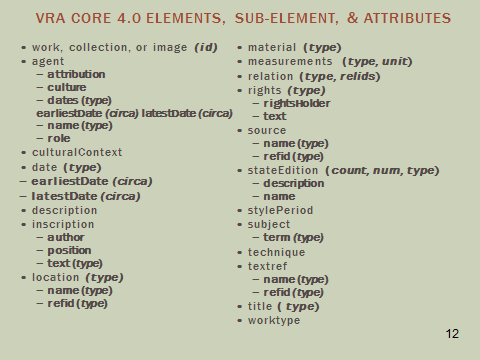 From marciazeng.slis.kent.edu/metadata/ppt/3-3cultural-vra.pptCataloging rules (like RDA): The content of the data elementsCataloguing Cultural Objects (CCO) (A data content standard, like cataloging rules, such as RDA)CCO is a data content standard, providing guidelines for entering data into schemas relating to cultural objects, particularly the VRA Core and CDWA Lite (see below). CCO was developed by the US-based Visual Resources Association (VRA) with significant input from the Getty Research Institute.A conceptual data schemaThe CIDOC  Conceptual Reference Model (CRM), related to FRBRIntroduction:  http://cidoc.ics.forth.gr/docs/cidoc_crm_meeting_Prato-1.pptFull specification: http://www.cidoc-crm.org/docs/cidoc_crm_version_5.1.2.pdfGeneral overview. http://www.schema.org , http://www.w3.org/wiki/WebSchemas/SchemaDotOrgProposals , http://www.w3.org/wiki/WebSchemas [Bibliographic data: MARC / RDA. Dublin Core. Bibliographic Ontology (BIBO)] Done later, not now Text:  The Text Encoding Initiative (TEI)A comprehensive standard for describing (literary) texts, both metadata and the structure of the actual text, http://www.tei-c.org/			For intro:http://teibyexample.org/examples/TBED00v00.htm , read first screen, then click 6. TEI P5 (XML)http://teibyexample.org/modules/TBED01v00.htm (perhaps not the whole thing)	Bibliography:  http://www.tei-c.org/Support/Learn/tei_bibliography.xml
	Projects using TEI:  http://www.tei-c.org/Activities/Projects/ (both give a flavor of TEI use)Archival data:  Encoded Archival Description (EAD)http://www.dlib.org/dlib/november99/11pitti.html  (still a good introduction)http://en.wikipedia.org/wiki/Encoded_Archival_Descriptionhttp://www.loc.gov/ead/    Example repository using EAD: http://www.cdlib.org/inside/projects/oac/EAD Updates overview: http://www2.archivists.org/groups/technical-subcommittee-on-encoded-archival-description-ead/ead-revisionMuseum data: See at endLearning objects (instructional materials): IEEE Standard for Learning Object Metadata, IMS GlobalIntroduction: A Comparative Study of Learning Object Metadatahttp://www.tmrfindia.org/eseries/ebookV2-C6.pdf  Follow some links from there.Learning Technology Standards Committee of the IEEE: http://ltsc.ieee.org/wg12/files/LOM_1484_12_1_v1_Final_Draft.pdfIMS Global: IMS learning resource meta-data information model. (September 2001) http://www.imsproject.org/metadata/imsmdv1p2p1/imsmd_infov1p2p1.htmlwww.imsproject.org/metadata/Dublin Core Metadata Initiative. DCMI Education Working Group, Exists, but hard to see what it doesGeospatial data: will be covered later. Ask me if you are interestedNot for the faint of heartTV programs: TV Anytime Forum. TV Anytime is a set of specifications for the controlled delivery of multimedia content to a user’s personal device (Personal Video Recorder (PVR)) www.etsi.org/deliver/etsi_ts/102800_102899/1028220301/01.07.01_60/ts_1028220301v010701p.pdfBBC: http://www.bbc.co.uk/rd/publications/whitepaper192European Broadcasting Union (EBU): Overview of metadata in broadcasting https://tech.ebu.ch/docs/events/metadata14/MDN2014_programme_web.pdf  EBU core: http://tech.ebu.ch/docs/tech/tech3293v1_5.pdfEBU faceted classification of radio and TV programs  https://tech.ebu.ch/docs/tech/tech3322.pdfMultimedia: MPEG-7,  "Multimedia Content Description Interface", is a standard for describing features of multimedia content: catalog data (e.g., title, creator, rights), semantic data (e.g., the who, what, when, where information about objects and events) and structural data (e.g., the color histogram - measurement of the amount of color associated with an image or the timbre of a recorded instrument). Builds on AV data representation defined by MPEG-1, 2 and 4. www.mpeg.org/MPEG/starting-points.htmlUpdate:  http://mpeg.chiariglione.org/  (Standards tab)Part of this family: MPEG-1 or MPEG-2 Audio Layer III,[4] more commonly referred to as MP3POWDER (Platform for Web Description Resources)  http://www.w3.org/TR/powder-primer/Paper introducing: users.iit.demokritos.gr/~konstant/dload/Pubs/ijmso.pdf